ЗаключениеКонтрольно-счетной палаты Дубровского районапо результатам внешней проверки бюджетной отчетностиглавного администратора бюджетных средствСергеевской сельской администрацииза 2021 годп. Дубровка                                                                      «14» апреля 2022 года1. Основание для проведения экспертно-аналитического мероприятия: пункт 1.3.2. плана работы Контрольно-счетной палаты на 2022 год, утвержденного приказом председателя от 02.03.2022 года №92. Цель внешней проверки – анализ и оценка содержащейся в годовой бюджетной отчетности информации об исполнении бюджета за 2021 год.Результаты экспертно-аналитического мероприятия:Для проведения внешней проверки отчета об исполнении бюджета за 2021 год предоставлены  следующие формы отчетности:(ф. 0503117)   Отчет об исполнении бюджета;(ф. 0503140) Баланс по поступлениям и выбытиям бюджетных средств;(ф. 0503120) Баланс исполнения бюджета;(ф. 0503130) Баланс главного распорядителя, распорядителя,  получателя бюджетных средств, главного администратора, администратора источников финансирования дефицита бюджета, главного администратора, администратора доходов бюджета;(ф. 0503125) Справка по консолидированным расчетам;(ф. 0503110)  Справка по заключению счетов бюджетного учета отчетного финансового года;(ф. 0503127)  Отчет об исполнении бюджета главного распорядителя, распорядителя, получателя бюджетных средств,  главного администратора, администратора источников финансирования дефицита бюджета, главного администратора, администратора доходов бюджета;(ф. 0503128)  Отчет о принятых бюджетных обязательствах;(ф. 0503121)  Отчет о финансовых результатах деятельности;(ф. 0503123) Отчет о движении денежных средств;(ф. 0503124) Отчет о кассовом поступлении и выбытии бюджетных средств; (ф. 0503160) Пояснительная записка.Проанализирована полнота заполнения форм бюджетной отчетности главным распорядителем средств бюджета поселения, а также соответствие данных форм Инструкции о порядке составления и предоставления годовой, квартальной и месячной отчетности об исполнении бюджетов бюджетной системы Российской Федерации, утвержденной приказом Минфина России от 28.12.2010 № 191н.Информация о не представленных таблицах по причине отсутствия показателей отражена в соответствующих разделах пояснительной записки.По данным формы 0503127 «Отчет об исполнении бюджета главного распорядителя, распорядителя, получателя бюджетных средств, главного администратора, администратора источников финансирования дефицита бюджета, главного администратора, администратора доходов бюджета» информация в разрезе видов доходов представлена в таблице:Тыс. рублейЗа 2021 год доходная часть бюджета исполнена в сумме 1500,1 тыс. рублей, или 98,4% плановых назначений отчетного периода. По данным формы 0503123 «Отчет о движении денежных средств» расходы в 2021 году  сложились следующим образом:(211) заработная плата – 891,7 тыс. рублей;(213) начисления на выплаты по оплате труда –  246,1 тыс. рублей;(221) услуги связи  – 21,9 тыс. рублей;(222) транспортные услуги– 24,0 тыс. рублей;(223) коммунальные услуги  – 39,2 тыс. рублей;(225) работы, услуги по содержанию имущества  – 68,4 тыс.рублей; (226) прочие работы, услуги  – 140,0 тыс. рублей;(251) перечисления другим бюджетам бюджетной системы – 5,0 тыс. рублей; (292) штрафы за нарушение законодательства о налогах и сборах законодательства о страховых взносах – 0,5 тыс. рублей;(297) иные выплаты текущего характера организациям – 4,0 тыс. рублей;(343)  увеличение стоимости горюче-смазочных материалов – 6,0 тыс. рублей;(344)  увеличение стоимости строительных материалов – 17,0 тыс. рублей;(349)  увеличение стоимости прочих материальных запасов однократного применения – 3,9 тыс. рублей;(346)  увеличение стоимости прочих оборотных запасов (материалов)- 4,0 тыс. рублей;Анализируя расходы Сергеевской сельской администрации, сделан вывод о неэффективном использовании средств бюджета в сумме 0,5 тыс. рублей, выразившиеся в уплате штрафных санкций за нарушение законодательства о налог и сборах, законодательства о страховых взносах.Расходная часть бюджета поселения исполнена в объеме 1522,8 тыс. рублей, или 98,4% к плановым назначениям.В результате исполнения бюджета за 2021 год сложился дефицит в сумме 22,7 тыс. рублей.Остаток средств на счете бюджета по состоянию на 01.01.2021 года составлял 22,9 тыс. рублей, по состоянию на 01.01.2022 года 0,2 тыс. рублей.Движение нефинансовых активов«Сведения о движении нефинансовых активов» представлены двумя формами (0503168) по видам имущества: 1) имущество находящееся в оперативном управлении, 2) имущество составляющее муниципальную казну.На основании Решения Сергеевского сельского Совета народных депутатов от 19.10.2020 года №53  в безвозмездное пользование передано администрации Дубровского района недвижимое имущество (дороги) балансовой стоимостью 270,2 тыс. рублей. Информация о движении имущества отражена на счете 26 «Имущество переданное в безвозмездное пользование».5. Анализ состояния дебиторской и кредиторской задолженности.Согласно данным годовой бюджетной отчетности поселения дебиторская задолженность по состоянию на 01.01.2021 года составляет – 146,9 тыс. рублей, на 01.01.2022 года – 186,3  тыс. рублей, что соответствует 126,8% показателя, сложившегося на начало отчетного периода. Основная доля дебиторской задолженности приходится на задолженность по налогам, отраженным по счету 205 11 000, ежегодно возникающая по причине несвоевременной оплаты земельного налога и налога имущество физических лиц, или вовсе не поступления средств в бюджет. Дебиторская задолженность по налогу на имущество на начало года составляет 63295,13 рублей или 43,1%, на конец 2021 года 54106,53 руб. или 29,0% от общей суммы задолженности. Дебиторская задолженность по земельному налогу составляет на начало 2021 года 83613,61 руб. или 56,9% всей дебиторской задолженности, на конец 2021 года 117147,42 руб. или 62,9% соответственно. Дебиторская задолженность по доходам будущих периодов на 01.01.2021 года составляет 0,00 рублей. На конец 2021 года 15000,00 руб. или 8,1%. Данная задолженность отражена по счету 205 51 000 и является просроченной в полном объеме.Кредиторская задолженность на начало отчетного периода составляет 108,3  тыс. рублей, по состоянию на 01.01.2022 года – 114,2 тыс. рублей, что соответствует 105,5% показателя, сложившегося на начало отчетного периода.   Задолженность сложилась по счету 1 205 11 «Расчеты с плательщиками налоговых доходов».Перед составлением бюджетной отчетности за 2021 год проведена годовая инвентаризация активов и обязательств на основании распоряжению Сергеевской сельской администрации № 50 от 22.11.2021г. По результатам проведения инвентаризации,  недостач и излишков не выявлено. 6.Выводы:Представленная к проверке годовая бюджетная отчетность Сергеевской сельской администрации за 2021 год по составу соответствует требованиям Инструкции № 191н. В результате анализа расходов Сергееской сельской администрации, сделан вывод о неэффективном использовании средств бюджета в сумме 0,5 тыс. рублей, выразившиеся в уплате штрафных санкций за нарушение законодательства о налог и сборах, законодательства о страховых взносах. Предложения:Направить заключение по результатам внешней проверки бюджетной отчетности  главного администратора бюджетных средств  Сергеевской сельской администрации за 2021 год главе Сергеевской сельской администрации с предложением:- не допускать отвлечения бюджетных средств на уплату  штрафных санкций  за нарушение законодательства о налог и сборах, законодательства о страховых взносах.ПредседательКонтрольно-счётной палатыДубровского района                                                                   О.В. РомакинаВид доходовУтверждено 2021Исполнено2021% исполненияДоходы417,6393,294,2Безвозмездные поступления1106,91106,9100,0Всего:1524,51500,198,4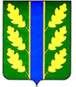 